Anmeldung zum SchulvideowettbewerbAngaben zum ProjektTitel des Projektes:   ________________________________________________________      Dokumentationsfilm/Reportage         Spielfilm         Experimental       Musikvideo       Trickfilm      TV-Sendung               Inhalt des Projektes: __________________________________________________________________________________________________________________________________________________________________________________________________________________________________________________________________________________________________________Klasse/KITA Gruppe: ________________________________________________________Regie:   _________________________________________________________________Kamera: __________________________     Produktionsjahr: _______   Länge: ________Schnitt:   __________________________    Format:      DVD-R         Blu Ray        USB-Stick							   (16:9 PAL u. HD)Angaben zum/zur Einreicher/inEinsender/in:        __________________________________________________________(Schule)Ansprechpartner: __________________________________________________________Adresse:               __________________________________________________________                             __________________________________________________________E-Mailadresse:     ___________________ Telefonnummer: _________________________Ich/Wir nehme/n am Jugendmedienfest in Neubrandenburg teil.Teilnahmebedingungen Ich/Wir erkenne/n die Teilnahmebedingungen an und bestätige/n, dass ich/wir alle Rechte an den eingesandtenProduktionen besitze/n. Die abgebildeten Personen sind mit einer eventuellen Vorführung im Zusammenhang mitden Wettbewerben einverstanden. Dem JMF erteile/n ich/wir die Genehmigung, die Beiträge für die Aufführung und anschließende Archivierung  zu kopieren und für nichtgewerbliche Vorführungen und Ausstrahlungen (Offener Kanal, Web-TV) zu nutzen und meinen/unseren Namen an Interessenten (TV-Anstalten, Wettbewerbe, Festivals, Universitäten und Hochschulen) weiterzugeben._________________________						_______________________Ort, Datum 								UnterschriftDen Anmeldebogen bitte bis 02. Mai 2023 an: Medienwerkstatt des Latücht - Film & Medien e.V.,Große Krauthöfer Str. 16, 17033 Neubrandenburg oder per Mail an jugendmedienfest@latuecht.de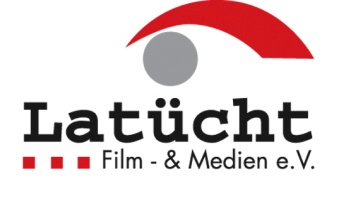 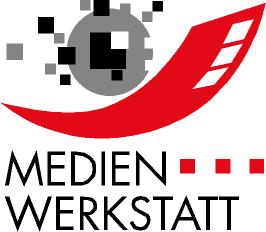 E-Mail: jugendmedienfest@latuecht.deInternet: www.jugendmedienfest.de